HOLY TRINITY CATHOLIC SECONDARY SCHOOL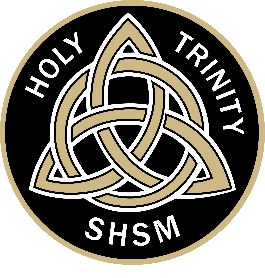 SPECIALIST HIGH SKILLS MAJOR (SHSM)PROGRAM APPLICATIONHoly Trinity offers the Specialist High Skills Major (SHSM) Program in Arts & Culture, Business Leadership, and Mechatronics. The SHSM is a Ministry-approved program that allows students to focus their learning on a specific economic sector, while meeting the requirements of the Ontario Secondary School Diploma and graduating with a Specialist Red Seal on their Diploma.  This career-focused program is designed to help prepare students for the transition from secondary school to apprenticeship training, college, university, or the workplace. Next Steps    	Choose courses with your Lead Teacher that will fulfill your SHSM course requirementsWhen filling out your option sheet for next year check the SHSM box in MyBlueprint Arrange an interview with the Program Lead Teacher for acceptance into the ProgramOnce accepted to the program make a sign-in appointment with Mr. MacPherson in Guidance The ARTS & CULTURE SHSM at HOLY TRINITY CATHOLIC SECONDARY SCHOOL will focus on fundamental knowledge and skills specific to the Visual, Dramatic and Musical Arts in our state-of-the-art studios and performance spaces.  Students will be actively engaged in exhibitions, performances, productions, and community events.  Through sector partner- ships, students will gain industry standard exposure to the Arts through their participation in field trips, guest speaker appearances, workshops, and safety awareness training.           THE BUNDLE OF COURSES* Students also need to complete a SPCE (Sector Partnered Contextualized Experience)The SPCE must focus on either ICE, Coding or Math3 MANDATORY PROGRAM CERTIFICATIONS* WHIMIS training* Standard First Aid * (CPR) level C3 ELECTIVE PROGRAM CERTIFICATIONS* Portfolio development* Leadership Skills * Interview training* And many others to choose fromPOSSIBLE EXPERIENTIAL LEARNING OPPORTUNITIES* Paid field trips to museums and galleries * Paid specialized Ceramic\clay workshops* Paid Etiquette training* And many other free opportunities DISCOUNTS TO MAJOR PERFORMANCES AND TRIPS* Trips\Theatre\ plays              * Music performances  SHSM ComponentsBundled Credits: 4 “major” credits in the identified sector in Grade 11 & Grade 12 and supporting Math, English, and other creditsContextualized Learning Activities: Innovation, creativity, and entrepreneurship (ICE) trainingCertifications & Awareness Training: Sector-recognized certifications related to sector (i.e. 1st Aid, CPR, WHMIS)Experiential Learning: Co-op (2 credits) related to sector, job-shadowing, field tripsReach Ahead Experiences: Ranging from a few hours to full courses (dual credit programs)Student InformationStudent InformationStudent InformationName:OEN:Date:Student Email:Student Phone#: Student Signature: Parent/guardian Email:Parent/guardian Phone#:Parent/Guardian Signature:Current Grade:Pathway (circle one): Apprenticeship / College / University / WorkplacePathway (circle one): Apprenticeship / College / University / WorkplaceSHSM Program (circle one): Arts & Culture / Business Leadership / MechatronicsSHSM Program (circle one): Arts & Culture / Business Leadership / MechatronicsSHSM Program (circle one): Arts & Culture / Business Leadership / MechatronicsProgram Lead Teacher:  Mr. Galante / Mr. Finan / Mr. BalechProgram Lead Teacher:  Mr. Galante / Mr. Finan / Mr. BalechProgram Start Date: (SECTION 1) CHOOSE 4 OF THESE CREDITS* NOTE: THE RELIGION COURSES HRT3M AND HRT3MF CAN BE USED IN PLACE OF ONE OF THE 4 CREDITS IN THIS SECTION * STUDENTS MUST CHOOSE AT LEAST 1 GRADE 11 AND  1 GRADE 12 COURSE(SECTION 1) CHOOSE 4 OF THESE CREDITS* NOTE: THE RELIGION COURSES HRT3M AND HRT3MF CAN BE USED IN PLACE OF ONE OF THE 4 CREDITS IN THIS SECTION * STUDENTS MUST CHOOSE AT LEAST 1 GRADE 11 AND  1 GRADE 12 COURSE(SECTION 2) CHOOSE 1OF THESE CREDITS(SECTION 3) CHOOSE 1 OF THESE CREDITS (SECTION 4) CHOOSE 1OF THESE CREDITSGRADE 11 COREGRADE 12 COREENGLISHMATH“OTHER”AVI 3MAVI4MNBE3UMCR3UBDI3C     BAF3M    CGF3M     CHI4UAWA 3OAWC4MENG4EMC3MBMI3C    CHA3U     CHW3M    CHY4CAMR3MADA4MENG4CMEL3EBAF3M   CLU3M     EMS3O     CIA4UAMG3OAMR4MENG4UCIE3M     ICS3C      ICS3U       CLN4U       AMT3MAMT4MBOH4M    MEL3E    NBE3U    CPW4UADA3MASM4MBMX3E    BAT4M    BBB4M     FSF4UASM3MBDV4C    BOH4M    CGW4U    ICS4CIN ADDITION TO THE COMBINATION OF SEVEN CREDITS FROM THE LIST ABOVE ALL SHSM STUDENTS MUST COMPLETE TWO CREDITS OF CO-OPERATIVE EDUCATION IN A SECTOR RELATED PLACEMENT.IN ADDITION TO THE COMBINATION OF SEVEN CREDITS FROM THE LIST ABOVE ALL SHSM STUDENTS MUST COMPLETE TWO CREDITS OF CO-OPERATIVE EDUCATION IN A SECTOR RELATED PLACEMENT.IN ADDITION TO THE COMBINATION OF SEVEN CREDITS FROM THE LIST ABOVE ALL SHSM STUDENTS MUST COMPLETE TWO CREDITS OF CO-OPERATIVE EDUCATION IN A SECTOR RELATED PLACEMENT.IN ADDITION TO THE COMBINATION OF SEVEN CREDITS FROM THE LIST ABOVE ALL SHSM STUDENTS MUST COMPLETE TWO CREDITS OF CO-OPERATIVE EDUCATION IN A SECTOR RELATED PLACEMENT.IN ADDITION TO THE COMBINATION OF SEVEN CREDITS FROM THE LIST ABOVE ALL SHSM STUDENTS MUST COMPLETE TWO CREDITS OF CO-OPERATIVE EDUCATION IN A SECTOR RELATED PLACEMENT.IN ADDITION TO THE COMBINATION OF SEVEN CREDITS FROM THE LIST ABOVE ALL SHSM STUDENTS MUST COMPLETE TWO CREDITS OF CO-OPERATIVE EDUCATION IN A SECTOR RELATED PLACEMENT.